.Phrasing: A B A - A B A - A Tag A ACount In: Dance Begins at Vocals (Approx. 7 seconds into song)Notes: 	Tag is at the end of the 8th wallPart A: 64 countsA[1-8]	Heel & Toe Twists, Rock-Recover, Coaster Step	A[9-16]	Rock-1/4 Recover, ½ Triple, Rock-Recover, Side, Clap (x2)	A[17-24]	Cross Back and Cross Back and Cross Back and Cross Back	A[25-32]	Rock Recovers X2 Scuff ¼ Turn, ½ Turn ½ Turn 	A[33-40]	Cross Rock and Cross Rock, Cross ¼ Turn ¼ Turn Touch.	A[41-48]	Cross Rock and Cross Rock, Cross ¼ Turn ¼ Turn Touch.	*Where the Restart happens on Walls 3 & 6!A[49-56]	Touch Step, ½ Turn Touch Step, Touch Step, ½ Touch Step	A[57-64]	Walk, Walk, Step ¼ Cross, ¼ ¼ Cross and Cross	Part B: 16 countsB[1-8]	Side, Behind-Side-Cross, Rock Recover & Cross, ¼ ¼ Cross Side Cross Side	B[9-16]	Side, Behind-Side-Cross, Rock-&-Cross, Hands, Ball-Cross-Unwind	Tag: Wall 8, Begins facing 3:00Will – Tel: 704-226-8007 - Email: empiredance@aol.comCody – Tel: 843-540-7435 - Email: co.flowers@gmail.comZoom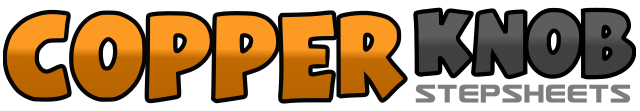 .......Count:80Wall:4Level:Phrased Intermediate.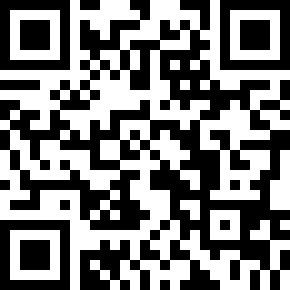 Choreographer:Will Craig (USA) & Cody Flowers (USA) - November 2016Will Craig (USA) & Cody Flowers (USA) - November 2016Will Craig (USA) & Cody Flowers (USA) - November 2016Will Craig (USA) & Cody Flowers (USA) - November 2016Will Craig (USA) & Cody Flowers (USA) - November 2016.Music:Zoom - DNCE : (3:41)Zoom - DNCE : (3:41)Zoom - DNCE : (3:41)Zoom - DNCE : (3:41)Zoom - DNCE : (3:41)........1&2&Twist heels right, twist toes right, twist heels right, twist toes right	12:003&4&Twist heels right, twist toes right, twist heels right, twist toes right	12:005 6Rock LF forward, recover weight on RF	12:007&8Step back on LF, Step RF beside LF, Step LF forward	12:001 2Rock RF forward, ¼ Turn right recovering weight on LF	3:003&4½ Turn right stepping forward on RF, Step LF beside RF, Step RF forward	9:005 6Rock LF forward, Recover weight on RF	9:007 8&Step LF beside RF, Clap hands (x2)	9:001 2&Cross RF over LF, Step back on LF, Step RF beside LF	9:003 4&Cross LF over RF, Step back on RF, Step LF beside RF	9:005 6&Cross RF over LF, Step back on LF, Step RF beside LF	9:007 8Cross LF over RF, Step back on RF	9:001 2Rock forward on LF, Recover weight on RF	9:003 4Step forward on LF, Scuff RF beside LF	9:005 6¼ Turn left rocking RF to right side, Recover weight on LF	6:007 8½ Turn right stepping RF to right side, ½ Turn right stepping LF to left side	6:001 2&Cross rock RF over LF, Recover weight on LF, Step RF to right side	6:003 4&Cross rock LF over RF, Recover weight on RF, Step LF to left side	6:005 6Cross RF over LF, ¼ Turn right stepping back on LF	9:007 8¼ Turn right stepping RF to right side, Touch LF beside RF	12:001 2&Cross rock LF in front of RF, Recover weight on RF, Step LF to left side	12:003 4&Cross rock RF in front of LF, Recover weight on LF, Step RF to right side	12:005 6Cross LF over RF ¼ Turn left stepping back on RF	9:007 8¼ Turn left stepping LF to left side, Touch RF beside LF	6:001 2Touch R Toe forward, Step down on RF	6:003 4½ Turn left touching L Toe forward, Step down on LF	12:005 6Touch R Toe forward, Step down on RF	12:007 8½ Turn left touching L Toe forward, Step down on LF	6:001 2Step RF forward, Step LF forward	6:003&4Step RF forward, Pivot ¼ Turn left putting weight on LF, Cross RF over LF	3:005 6¼ Turn right stepping back on LF, ¼ Turn right stepping RF to right side	9:007&8Cross LF over RF, Step RF to right side, Cross LF over RF	9:001 2&Step RF to right side, Step LF behind RF, Step RF to right side	9:003 4&Cross LF over RF, Rock RF to right side, Recover weight on LF	9:005 6&Cross RF over LF, ¼ Turn right stepping back on LF, ¼ Turn right stepping RF to right side	3:007 8&Cross LF over RF, Step RF to right side, Cross LF over RF	3:001 2&Step RF to right side, Step LF behind RF, Step RF to right side	3:003 4&Cross LF over RF, Rock RF to right side, Recover weight on LF	3:005 6Cross RF over LF facing the diagonal (1/8 Turn Left) while bring Right Hand up slowly, continue bring hand up to point at the sky	1:30&7 8Step LF slightly to left side, Cross RF over LF, Unwind 7/8 Turn to face 3:00	3:001-8Making a full turn to Right in a big circle on floor as you walk for 8 counts leading with RF, ending with weight on LF facing 3:00 (as if you are walking around something on the floor)